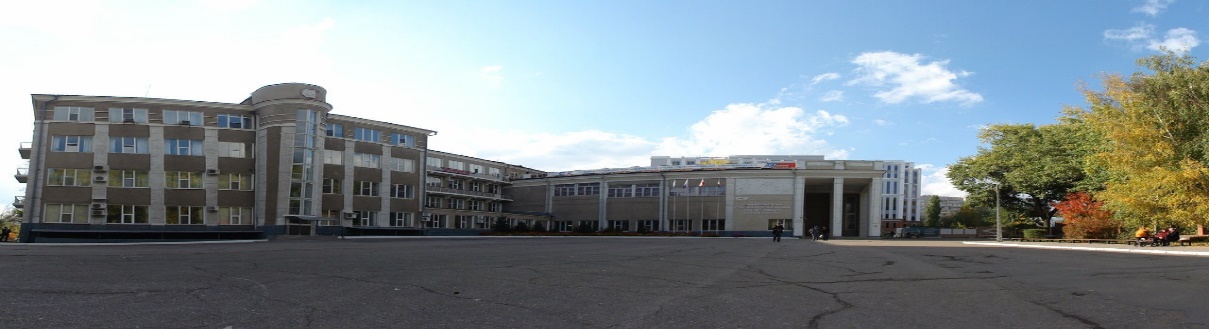 Международная научно-практическая конференция«Приоритеты развития экономики в условиях цифровизации»ПРОГРАММА конференции30 ноября 2021Участники: Министерство экономического развития Саратовской области, Саратовский государственный технический университет имени Гагарина Ю.А., представители ВНИИ труда Минтруда России, научного сообщества Российской Федерации, Федеративной Республики Германии, Республики Беларусь.Цель проведения: обсуждение вызовов, основных трендов  и приоритетов развития экономики в условиях цифровой трансформации.Место проведения: Саратовский государственный технический университет имени Гагарина Ю.А., Социально-экономический институт (корпус 30, зал заседаний Ученого Совета). Ссылка для подключения: https://us02web.zoom.us/j/81489175328?pwd=N29oazR6MHoyYmlQWlpXV0JJWmVOdz09Пленарное заседание11.00 – 14.00 (по местному времени)ПРИВЕТСТВИЯПроректор Саратовского государственного технического университета имени Гагарина Ю.А. по стратегическому развитию, доктор технических наук Фомин Александр АлександровичДиректор Социально-экономического института Саратовского государственного технического университета имени Гагарина Ю.А., кандидат юридических наук, доцент Грандонян Карапет АндраниковичЗаместитель директора по научной работе Социально-экономического института Саратовского государственного технического университета имени Гагарина Ю.А., доктор экономических наук , профессор  Яшин Николай Сергеевич Заведующий кафедрой «Экономика и маркетинг» Саратовского государственного технического университета имени Гагарина Ю.А., доктор экономических наук, профессор  Санкова Лариса Викторовна.ВЫСТУПЛЕНИЯМодератор – д.э.н., профессор, заведующий кафедрой «Экономика и маркетинг» Санкова Лариса ВикторовнаПшикова Айгуль  Макзомовна,  к.э.н., Msc. in Economics, Университет Глазго  (Шотландия), руководитель проектов Robert Bosch GmbH (Германия), сертифицированной PMP, Agile-коуч:   «Формирование современного  стиля руководства на основе коучинговых компетенций».   Риг Роберт, профессор высшей школы Аллена (Allen High School), Федеративная Республика Германия: «Что мешает фирмам перейти к цифровизации?». Якушева Ольга Николаевна, к.э.н., заместитель министра экономического развития Саратовской области: «Экономическое развитие региона в условиях цифровой трансформации». Калиновская Ирина Николаевна, докторант, к.т.н. Витебский государственный технологический университет, г. Витебск, Республика Беларусь: «Тенденции изменения компетенций трудовых ресурсов на рынке труда Республики Беларусь под влиянием цифровизации» Колосова Риорита Пантелеймоновна, д.э.н., профессор, научный руководитель кафедры   экономики труда и персонала экономического факультета МГУ имени М.В. Ломоносова, руководитель Центра социально-трудовых исследований, г. Москва: «Мобилизационная модель  трансформации российского рынка труда: методические подходы к анализу и регулированию».  Разумова Татьяна Олеговна, д.э.н., профессор,  заведующий кафедрой экономики труда и персонала,  Бурак Ирина Дмитриевна к.э.н., доцент кафедры   экономики труда и персонала экономического факультета МГУ имени М.В. Ломоносова, г. Москва: «Непрерывное образование как фактор повышения конкурентоспособности и качества жизни в условиях цифровизации». Мирзабалаева Фарида Исламудиновна, к.э.н., ведущий научный сотрудник отдела рынка труда ВНИИ труда Минтруда России, доцент базовой кафедры   ТПП РФ «Развитие человеческого капитала» РЭУ имени Г.В. Плеханова, г. Москва: «Узловые проблемы развития и перспективы цифровизации услуг государственных органов занятости». Матковская Яна Сергеевна,  д.э.н., профессор департамента менеджмента и инноваций, Высшая школа управления, Финансовый университет при Правительстве Российской Федерации, г. Москва: «Стратегический маркетинг: направления трансформаций в эпоху цифровизации». Санкова Лариса Викторовна, д.э.н, профессор, заведующий кафедрой «Экономика  и маркетинг»,  Саратовский государственный технический университет имени Гагарина Ю.А.:  «Эффекты цифровизации экономики и устойчивость занятости в регионах». Аракелова Ирина Владимировна, к.э.н., доцент, Волгоградский государственный медицинский университет Минздрава России, г. Волгоград: «Интеллектуальные методы обработки данных в маркетинге медицинской организации». Кублин Игорь Михайлович, д.э.н, профессор кафедры   «Экономика  и маркетинг»,  Саратовский государственный технический университет имени Гагарина Ю.А.  «Цифровизация  в сфере  экономики: сегодня и завтра». Обсуждение докладов. Заключительное слово -  Санкова Л.В. 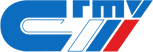 САРАТОВСКИЙ ГОСУДАРСТВЕННЫЙ
ТЕХНИЧЕСКИЙ УНИВЕРСИТЕТ                                                  
имени Гагарина Ю. А. 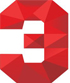 Социально-экономический институт